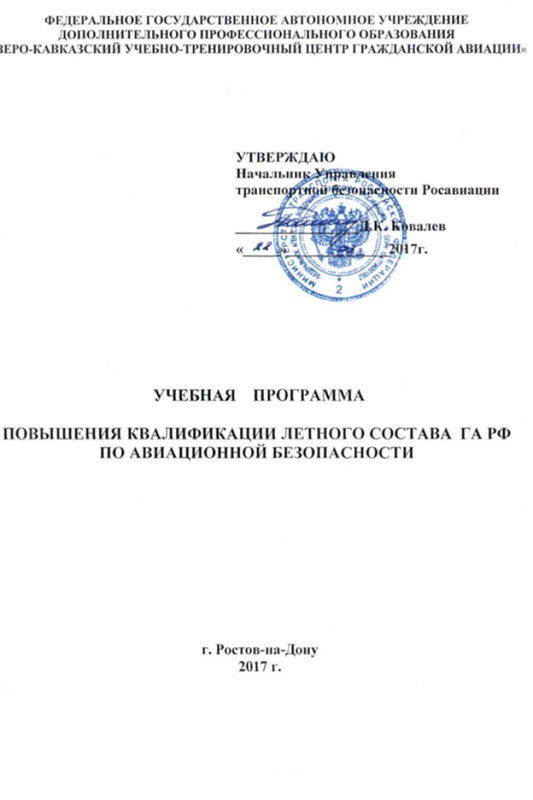 Форма обучения:   - очная с отрывом от работы.Срок обучения:    -два  учебных дня.Режим занятий:    - теоретическая подготовка         - 10 часа,- практическая подготовка      -  6 часа,Продолжительность учебного дня	-  8 часов.3. УЧЕБНО-ТЕМАТИЧЕСКИЙ ПЛАНПОВЫШЕНИЯ КВАЛИФИКАЦИИЛЕТНОГО СОСТАВА ГА РФ ПО ОБЕСПЕЧЕНИЮ АБ.№ п/пНаименование разделов и учебных дисциплинВсегоВ том числеВ том числеВ том числеВ том числеФорма контроля№ п/пНаименование разделов и учебных дисциплинчасовЛекцийПракт.    лабор.    семинар стажир.Самоподготовкастажир.СамоподготовкаФорма контроля1Общие сведения отерроризме, АНВ вдеятельность ГА.Состояние АБ в ГА.11собесед.2Средства, используемые в терактах.2111практ.3Нормативно-правовая база обеспечения АБ в ГА.11собесед.4 АБ в аэропорту, авиапредприятии,авиакомпании. Пропускнойи внутриобъектовый режимв аэропорту, охрана ВС впериод предполетнойподготовки.11собесед.5Предполетный досмотр ВС, особенности проведения дополнительного досмотра.2111собесед. практ.6 С-Действия членов экипажаВС в целях защиты ВС.2111собесед. практ.7.Оценка уровня опасности  события. Связь и координация между членами экипажа.22собесед. практ.8Действия членов экипажа ВС в реальной обстановке с учётом различных условий, угроз.3122собесед. практ.   9Меры самообороны. Применение для членов экипажа защитных устройств.2111собесед. Практ10Итого161066Зачёт